Publicado en Barcelona el 18/01/2024 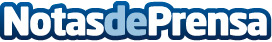 MyBeatCoach cierra una ronda de financiación para escalar su negocio de coaching digital on demandLa startup española anuncia una ronda pre-seed por valor de 180.000 € y un crédito ENISA que asciende a los 172.000 €Datos de contacto:TrescomTrescom 914115868Nota de prensa publicada en: https://www.notasdeprensa.es/mybeatcoach-cierra-una-ronda-de-financiacion Categorias: Finanzas Cataluña Emprendedores Recursos humanos Psicología Innovación Tecnológica http://www.notasdeprensa.es